For office use only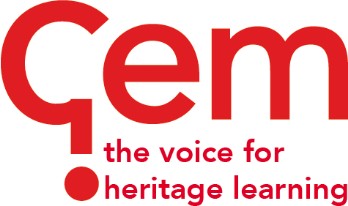 The latest date for receipt of bookings and payments is 2 weeks before the first virtual lecture.All delegates should complete a booking form and return it (with payment if possible) to: GEM, Joiners Shop, Historic Dockyard, Chatham, Kent Gillingham, Kent, ME4 4TZ.Tel/fax: +44 (0) 1634 853424 Email: office@gem.org.ukThe GEM Office is currently closed, and staff are home working. Please direct all booking forms, enquiries and payments to office@gem.org.uk. DELEGATE DETAILSAll  correspondence   will  be  sent  by  email,   so   please  ensure   you   have  provided    your  email  address  clearly  above.PAYMENT DETAILS – Full payment must be made two weeks prior to the first lecture. The course fee is £125 for GEM and AHI members and £160 for non-members.☐ I enclose a cheque (in Pounds Sterling made payable to GEM) for £______.☐ I am sending a payment of £_____ directly into GEM’s CAF Bank account:    	  Sort code: 405240; Account number: 00018119. (If overseas, please contact the GEM office.)☐ Please invoice me (or authorised payer) for £______.        An official purchase order must be attached. No: _________________.☐ I would like to make the payment of £_____ by card. (Please note you can provide this by phone.)	Card no: _________________________________ Expiry date (MM/YY): ________	Name: __________________________________  SIC: ________	Signed: __________________________________ Date: ____________________Refunds for cancellations, which cannot be accepted 2 weeks prior to the workshop date, are subject to a £15 admin charge.PERSONAL STATEMENTI agree to complete the 6-week online course and complete all supporting pre and post workshop activities and adhere to all other requirements of this course.All delegates should complete a booking form and return it (with payment if possible) to: GEM, Joiners Shop, Historic Dockyard, Chatham, Kent, ME4 4TZ.Tel/fax: +44 (0) 1634 853424 Email: office@gem.org.ukThe GEM Office is currently closed, and staff are home working. Please direct all booking forms, enquiries and payments to office@gem.org.uk. 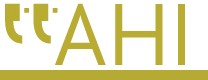 Forename:Surname:Job title:Organisation:Address1:Address2:Town:Postcode:Country:Tel:Email:Type of delegate:☐(a)GEM Member☐(b) AHI MemberMembership number:Membership number:This information is essential for claiming the member’s discount. GEM Institutional membership covers the attendance of up to four members of staff.This information is essential for claiming the member’s discount. GEM Institutional membership covers the attendance of up to four members of staff.This information is essential for claiming the member’s discount. GEM Institutional membership covers the attendance of up to four members of staff.This information is essential for claiming the member’s discount. GEM Institutional membership covers the attendance of up to four members of staff.☐(c)Non-memberSignature:Date: